Администрация городского округа город БорНижегородской областиПОСТАНОВЛЕНИЕОт 25.05.2022                                                                                                    № 2696Об организации и проведении  II Всероссийского фестиваля гармонистов«Потехинский камертон» 29 мая 2022 годаВ соответствии  с муниципальной программой «Развитие культуры в городском округе г. Бор», утвержденной постановлением администрации городского округа г. Бор от 09.11.2016 № 5238, в связи с проведением  Всероссийского фестиваля гармонистов «Потехинский камертон» администрация городского округа г. Бор постановляет:1. Управлению культуры  и туризма администрации городского округа г. Бор (Н.А. Круглова)  29.05.2022 года   с 10.00 до 14.00 на площадке за МАУК «КЦ «Теплоход» (музей военной техники) организовать Фестиваль гармонистов «Потехинский камертон», подготовить концертную программу.2. Утвердить  прилагаемый перечень товаропроизводителей и мастеров народного промысла, участвующих в Фестивале гармонистов «Потехинский камертон».3. Рекомендовать начальнику отдела МВД России по городу Бор О.Ю.Корнилову обеспечить:- временное ограничения движения автотранспортных средств согласно прилагаемой схеме,  29 мая 2022 года,   на время праздничного парада участников  с 10.00 часов до 11.00 часов (выезды к ЦВР «Алиса» с  улиц Луначарского, въезд на улицу Ленина со стороны улиц Октябрьской и Профсоюзная, на участке по улице  Ленина  от  д.130  до площадки МАУК «КЦ «Теплоход» (музей военной техники) и выезды придомовых территорий  на нее (Приложение);- охрану общественного правопорядка и общественной безопасности при проведении мероприятия.4. Общему отделу администрации городского округа г. Бор (Копцова Е.А.) обеспечить опубликование настоящего постановления в газете «БОР сегодня», сетевом издании «Бор-оффициал» и размещение на сайте www. borcity. ru.5. Контроль за исполнением настоящего  постановления  возложить на заместителя начальника Управления культуры и туризма администрации городского округа г. Бор С.А.Корневу.И.о. главы местного самоуправления                                              А.Г. ВорошиловЕ.В. Ненюкова2-13-44Утвержденпостановлением администрации городского округа г. Борот 25.05.2022 № 2696Перечень  товаропроизводителей и мастеров народного промысла, участвующих в Фестивале гармонистов «Потехинский камертон»29.05.2022г.Приложениек постановлению администрациигородского округа г. Борот 25.05.2022 № 2696Схема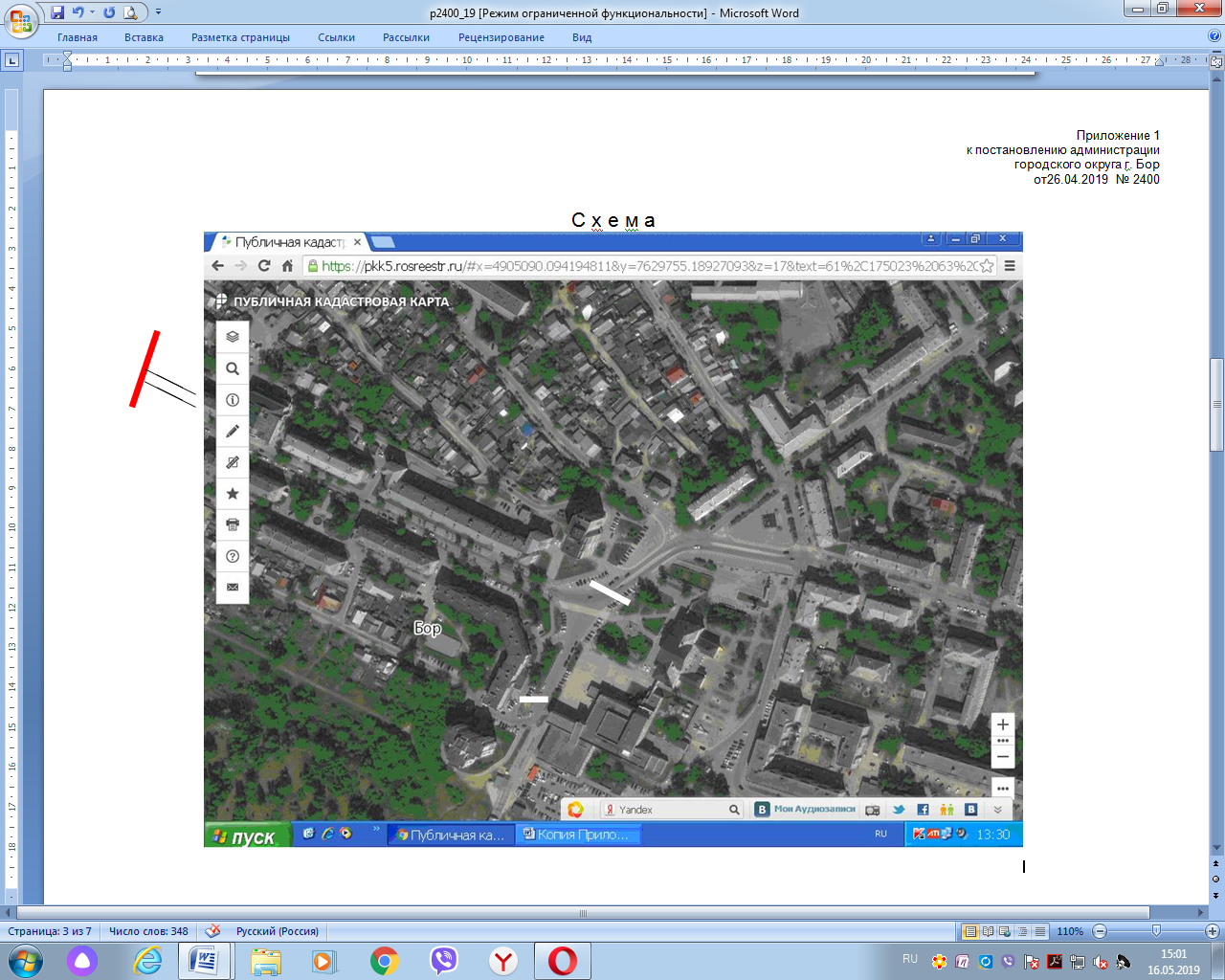 №п/пФИОТелефон для связи1.Скворцова Татьяна Валентиновна (сувениры из дерева)898711207502.Юрина Анна Владимировна (живопись на бересте)Юрин Алексей Александрович (мастер)892029980053.Губкин Аркадий (хохлома)890492334004.Бекунин Валерий Александрович(изделия из камня и дерева)892004900175.Автаев Вадим Александрович (корзинки)895060384686.Соболев Роман Анатольевич (горшки)890490095527.Младенцева Нина Викторовна (центр декоративного прикладного искусства)890566263768.Запольская Зоя Аркадьевна (керамика)890816069979.Филатова Галина Геннадьевна (изделия из бересты)Широков Иван Геннадьевич (свистульки)8906357235610.Бабин Александр Викторович (резьба по дереву)8904794470811.Гаврилова Оксана Владимировна (бижутерия)8999120121112.Гришина Вера (украшения)8908160699713.Хлынова Наталья Андреевна (ложки, головные уборы)8910885759214.Якимова Юлия Дмитриевна (игрушки из фетра)8962517706615Силина Юлия Николаевна (бисероплетение)8910145141116.Теплова Марина Николаевна (украшение)8910873082817.Кузьмина Алена Олеговна (рукоделие из лент)8930712991618.Алешина Ольга Эдуардовна (кружевные украшения)8987532717519.Шилова Елена Сергеевна (вязание)8910873807220.Кузьмина Александра Владимировна (куклы текстильные, бисероплетение)8951914448621.Кондратьева Светлана Вячеславовна (детские игрушки своими руками)8903846434622.Белогурова Светлана Евгеньевна (изделия ручной работы в стиле «Канзаши)8913493913023.Почивалова Светлана Олеговна (изделия из эпоксидной смолы)8904054476724.Томашевская Надежда (косметика)8911565169825.Занозин Дмитрий Александрович (изделия из кожи и текстиля)89601705005